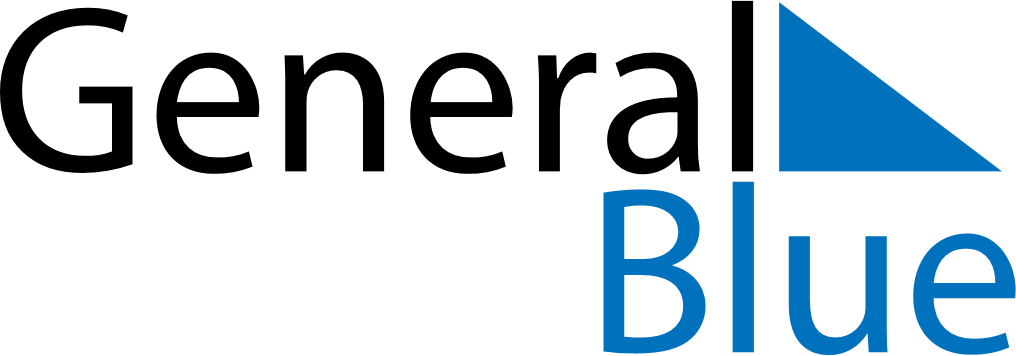 May 2020May 2020May 2020May 2020May 2020May 2020UkraineUkraineUkraineUkraineUkraineUkraineMondayTuesdayWednesdayThursdayFridaySaturdaySunday123Labour DayLabour Day45678910Labour Day (substitute day)Victory Day11121314151617Victory Day (substitute day)1819202122232425262728293031NOTES